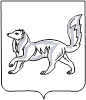 АДМИНИСТРАЦИЯ ТУРУХАНСКОГО РАЙОНАКРАСНОЯРСКОГО КРАЯР А С П О Р Я Ж Е Н И ЕВ соответствии с частью 7 статьи 22 Федерального закона от 04.12.2007 № 329-ФЗ «О физической культуре и спорте в Российской Федерации», пунктами 27-32 Положения о спортивных судьях, утвержденного приказом Минспорта России от 28.02.2017 № 134, руководствуясь статьями 47, 48, 49 Устава Туруханского района:Присвоить квалификационные категории спортивных судей лицам, выполнившим квалификационные требования для присвоения квалификационной категории спортивного судьи согласно приложению.Общему отделу администрации Туруханского района 
(Е.А. Кунстман) опубликовать настоящее распоряжение в общественно – политической газете Туруханского района «Маяк Севера» и разместить на официальном сайте Туруханского района в сети Интернет.Контроль за исполнением настоящего распоряжения оставляю за собой.Распоряжение вступает в силу со дня подписания.	Исполняющий обязанностиГлавы Туруханского района						Е.Г.КожевниковПриложениек распоряжениюадминистрации Туруханского районаот 01.03.2024  № 164-р СписокСпортивных судей, выполнивших квалификационные требования для присвоения квалификационной категории спортивного судьи201.03.2024                  с. Туруханск№  164  -рО присвоении квалификационной категории спортивного судьи№Фамилия, имя, отчество спортивного судьиКвалификационная категория спортивного судьиВид спорта(спортивной дисциплины)Наименование организации, представившей сведения для присвоения квалификационной категории спортивного судьи1Ларионов Андрей Александрович3БоксОбщественная организация «Федерация бокса города Назарово»